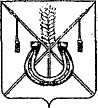 АДМИНИСТРАЦИЯ КОРЕНОВСКОГО ГОРОДСКОГО ПОСЕЛЕНИЯКОРЕНОВСКОГО РАЙОНАПОСТАНОВЛЕНИЕот 17.05.2024  		                                                  			  № 664г. КореновскОб утверждении отчета о реализации ведомственнойцелевой программы Кореновского городского поселенияКореновского района «Реализация инициативных проектовв Кореновском городском поселении Кореновского района»на 2021-2023 годы (с изменениями от 17 февраля 2021 года № 150) за 2023 годВ соответствии с порядком разработки, утверждения и реализации ведомственных целевых программ в Кореновском городском поселении Кореновского района администрация Кореновского городского поселения Кореновского района п о с т а н о в л я е т:1. Утвердить отчет о реализации ведомственной целевой программы Кореновского городского поселения Кореновского района «Реализация инициативных проектов в Кореновском городском поселении Кореновского района» на 2021-2023 годы (с изменениями от 17 февраля 2021 года № 150) за 2023 год (прилагается).2. Общему отделу администрации Кореновского городского поселения Кореновского района (Козыренко) разместить настоящее постановление на официальном сайте администрации Кореновского городского поселения Кореновского района в информационно- коммуникационной сети «Интернет».3. Контроль за выполнением настоящего постановления возложить на заместителя главы Кореновского городского поселения Кореновского                  района С.Г. Чепурного.4. Постановление вступает в силу со дня его подписания.ГлаваКореновского городского поселенияКореновского района 						                     М.О. Шутылев ОТЧЕТо реализации ведомственной целевой программы Кореновского городского поселения Кореновского района «Реализация инициативных проектов в Кореновском городском поселении Кореновского района» на 2021-2023 годы (с изменениями от 17 февраля 2021 года № 150) за 2023 годПостановлением администрации Кореновского городского поселения Кореновского района от 23 декабря 2020 года № 1092 была утверждена ведомственная целевая программа Кореновского городского поселения Кореновского района «Реализация инициативных проектов в Кореновском городском поселении Кореновского района» на 2021-2023 годы (с изменениями от 17 февраля 2021 года № 150).Финансирование мероприятий Программы 	в 2023 году осуществлялось за счет средств бюджета Кореновского городского поселения Кореновского района и средств граждан (приложение № 1). Оценка эффективности реализации Программы (приложение № 2) осуществлялась на основании следующих индикаторов: количество реализованных инициативных проектов. В 2023 году был реализован инициативный проект «Благоустройство территории земельного участка с кадастровым номером 23:12:601002:1006 в городе Кореновске (планировка грунта). Выделенные денежные средства освоены на 98,5%.Начальник отдела жилищно-коммунального хозяйства, благоустройства и транспорта администрации Кореновского городского поселения Кореновского района							          Ю.Н. ГребеневАНАЛИЗобъемов финансирования мероприятий ведомственной целевой программы Кореновского городского поселения Кореновского района «Реализация инициативных проектов в Кореновском городском поселении Кореновского района» на 2021-2023 годы (с изменениями от 17 февраля 2021 года № 150) за 2023 годНачальник отдела жилищно-коммунального хозяйства, благоустройства и транспорта администрации Кореновского городского поселения Кореновского района							          Ю.Н. Гребенев ОЦЕНКАэффективности реализации ведомственной целевой программы Кореновского городского поселения Кореновского района «Реализация инициативных проектов в Кореновском городском поселении Кореновского района» на 2021-2023 годы (с изменениями от 17 февраля 2021 года № 150) за 2023 годНачальник отдела жилищно-коммунального хозяйства, благоустройства и транспорта администрации Кореновского городского поселения Кореновского района							          Ю.Н. Гребенев           ПРИЛОЖЕНИЕ УТВЕРЖДЕН постановлением администрацииКореновского городского поселенияКореновского районаот 17.05.2024 №  664ПРИЛОЖЕНИЕ № 1к отчету о реализации ведомственной целевой программы Кореновского городского поселения Кореновского района «Реализация инициативных проектов в Кореновском городском поселении Кореновского района» на 2021-2023 годы (с изменениями от 17 февраля 2021 года № 150) за 2023 год№ п/пНаименование задачи, мероприятияИсточник финанси-рованияОбъем финансирования, тыс. руб.Объем финансирования, тыс. руб.Объем финансирования, тыс. руб.Объем финансирования, тыс. руб.Исполнитель мероприятия№ п/пНаименование задачи, мероприятияИсточник финанси-рованияплановое  значениефактическое значениеотклонениеотклонениеИсполнитель мероприятия№ п/пНаименование задачи, мероприятияИсточник финанси-рованияплановое  значениефактическое значениетыс.руб.- / +%Исполнитель мероприятия123456781.Софинансирование инициативных проектов по итогам конкурсного отбораБюджетКореновского городского поселения200,0196,93,11,5Администрация Кореновского городского поселения Кореновского района2.Финансовое участие граждан в реализации инициативных проектов по итогам конкурсного отбораВнебюджетный источник10,010,000Граждане Кореновского городского поселения Кореновского районаИтого по ПрограммеИтого по Программе210,0206,93,11,5Местный бюджет (МБ)Местный бюджет (МБ)200,0196,93,11,5Внебюджетный источникВнебюджетный источник10,010,0ПРИЛОЖЕНИЕ № 2к отчету о реализации   ведомственной целевой программы Кореновского городского поселения Кореновского района «Реализация инициативных проектов в Кореновском городском поселении Кореновского района» на 2021-2023 годы (с изменениями              от 17 февраля 2021 года № 150) за 2023 год№ п/пПоказатели    результативности Плановое значение показателя, ед.Фактическое значение показателя, ед.Эффективность реализации ВЦП(5=4/3)123451.Количество реализованных инициативных проектов111итого111